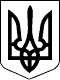  УкраїнаПрилуцька міська радаЧернігівська областьУправління освітиНАКАЗм. Прилуки23 серпня  2022 року									№ 69Про затвердження Положенняпро відомчі заохочувальні відзнакиуправління освіти Прилуцької міської радиВідповідно до розділу 5 Положення про управління освіти Прилуцької міської ради, затвердженого рішенням міської ради (72 сесія 7 скликання) від 15 вересня 2020 року № 15НАКАЗУЮ:Затвердити Положення про відомчі заохочувальні відзнаки управління освіти Прилуцької міської (додається).Сектору з питань кадрової та юридичної роботи управління освіти міської ради (ШАМРАЙ Ю.О.) даний наказ до відома керівників закладів освіти  міста.3. Контроль за виконанням наказу залишаю за собою.Начальник управління освіти Прилуцької міської ради                                        	Олександр ПРАВОСУДЗАТВЕРДЖЕНОнаказом начальника управління освіти Прилуцької міської радивід 23.08.2022 № 69   ____________ Олександр ПРАВОСУДПОЛОЖЕННЯпро відомчі заохочувальні відзнакиуправління освіти Прилуцької міської радиВідомчими заохочувальними відзнаками управління освіти Прилуцької міської ради (далі відзнаки) нагороджуються громадяни України та трудові педагогічні колективи за значні  досягнення в освітній діяльності, багаторічну сумлінну працю, вагомий внесок у розбудову галузі освіти міста, плідну науково-педагогічну діяльність, впровадження сучасних методів в освітній та виховний процеси, активну громадську діяльність.Відомчою заохочувальною відзнакою нагороджуються особи, які пропрацювали в галузі освіти не менше 3 років. Висунення кандидатур для нагородження здійснюється гласно у трудових колективах, де працює особа.Управління освіти Прилуцької міської ради має такі відомчі заохочувальні відзнаки:Грамота управління освіти Прилуцької міської ради;Подяка начальника управління освіти Прилуцької міської ради.Грамотою управління освіти Прилуцької міської ради (далі – Грамота) – відзначаються громадяни України, колективи закладів освіти  міста за в освітній діяльності, багаторічну сумлінну працю, вагомий внесок у розбудову галузі освіти міста, плідну науково-педагогічну діяльність, впровадження сучасних методів в освітній та виховний процеси.Подякою управління освіти Прилуцької міської ради (далі – Подяка) – відзначаються педагогічні працівники, колективи закладів освіти, а також інші особи за заслуги в реалізації державної політики в галузі освіти, активну громадську діяльність. Нагородження однією з  відзнак проводиться не частіше одного разу на три роки. Наказ про нагородження відзнакою готує сектор з питань кадрової та юридичної роботи.Нагородження відзнакою здійснюється згідно з наказом начальника управління освіти Прилуцької міської ради:- за підсумками навчального року;- з нагоди ювілейних дат заснування закладу освіти;- з нагоди святкування професійних свят працівників освіти;- з нагоди святкування ювілейної дати в особистому житті особи, що подається до нагородження;- за конкретні  заслуги особи чи колективу, значні досягнення в реалізації державної політики в галузі  освіти. 7.	Подання про нагородження вносить керівник закладу освіти.8.	У поданні  про нагородження вказуються:-  прізвище, ім’я, по-батькові особи із зазначенням посади;- подія, до якої пропонується відзначення, дата і місце проведення нагородження;- вид відзнаки;- заслуги, за які пропонується відзначення Подякою або Грамотою;9.	Одночасно з поданням подаються такі документи:- згода на обробку персональних даних;- копія 1-ї сторінки паспорта.10.	У разі невідповідності вимогам даного Положення поданих нагородних документів вони не розглядаються і назад не повертаються.11.	Керівники закладів освіти, яким надано право вносити подання про нагородження відзнаками управління освіти Прилуцької міської ради несуть персональну відповідальність за неухильне додержання вимог цього Положення та достовірність указаної в документах інформації.12.	Вручення заохочувальних відзнак управління освіти проводиться в урочистій обстановці.13. Про нагородження відзнаками у трудовій книжці нагородженого робиться відповідний запис.Завідувач сектора з питань кадрової та юридичної роботи		Юлія ШАМРАЙ